KONSPEKT ZAJĘĆ POZALEKCYJNYCHTemat: Zdrowie, ruch i żywienie – czyli Piramida Zdrowego Żywienia i Aktywności Fizycznej Nauczyciel wychowawca: Katarzyna BiedaGrupa wiekowa: łączona: przedszkolna i szkolna (klasy 1-3, 4-8)Miejsce: Świetlica Kliniki Kardiologii - Zespół Szkół Specjalnych Nr 78 im. Ewy Szelburg – Zarembiny w ,,Instytucie Pomnik – Centrum zdrowia Dziecka” w WarszawieCzas trwania: ok. 45 minutKompetencje kluczowe:- kompetencje w zakresie rozumienia i tworzenia informacji: umiejętność: wyrażania, interpretowania pojęć, myśli, faktów, podejmowania interakcji, poszukiwania, gromadzenia i przetwarzania informacji, - kompetencje w zakresie umiejętności uczenia się: nabywanie i przyswajanie nowej wiedzy, umiejętność indywidualnej i grupowej pracy, wykorzystania zdobytej już wiedzy w ćwiczeniu,- kompetencje społeczne: rozumienie zasad postępowania, zasad reguł zachowania w grupie, umiejętność współpracy, komunikacji,- inicjatywność: umiejętność kreatywnego myślenia, planowania.- świadomość i ekspresja kulturalna: umiejętność twórczego wyrażania myśli, uczuć, wrażliwość na walory estetyczne, ekspresja i kreatywność w działaniu, rozwijanie samoświadomości, decyzyjności, skłanianie do autorefleksji. Cele ogólne:- poznanie Piramidy Zdrowego Żywienia i Aktywności Fizycznej,- pobudzanie do ruchu i aktywności,- niwelowanie stresu związanego z hospitalizacją.Cele szczegółoweDziecko:- rozumie rolę żywności dla organizmu człowieka,- rozumie pojęcie Piramidy Zdrowego Żywienia i Aktywności Fizycznej,- wskazuje, jakie produkty znajdują się na poszczególnych piętrach Piramidy Zdrowego Żywienia i Aktywności Fizycznej,- wymienia składniki żywności i podaje ich źródła,- wskazuje, jaką funkcję pełnią składniki żywności dla organizmu człowieka,- zna najważniejsze elementy zdrowego stylu życia,- tworzy własną Piramidę Zdrowego Żywienia i Aktywności Fizycznej.Cele terapeutyczne:- odreagowanie napięć związanych z pobytem w szpitalu,- odwrócenie uwagi od zabiegów medycznych,- rozwijanie więzi koleżeńskich i współdziałania w grupie,- kształtowanie pozytywnego stosunku do siebie i swojej pracy,- wzmacnianie samooceny,- integracja grupy pacjentów.Metody: słowna, praktycznego działania, zadań stawianych dzieciom, burza mózgówFormy: zindywidualizowana praca z całą grupąPomoce dydaktyczne: kartki z bloku technicznego (format a3), wycięte z gazet zdjęcia i obrazki przedstawiające różne produkty zbożowe, warzywa, owoce, produkty mleczne, produkty białkowe, oleje roślinne, plansza lub prezentacja z Piramidą Zdrowego Żywienia i Aktywności FizycznejPrzebieg zajęć:Zajęcia wstępne – zabawa integracyjna powitanie: ,,Witam wszystkich którzy:- lubią jeść mandarynki,- lubią jeść czekoladę,- lubią jeść ziemniaki,- lubią jeść ser biały,- lubią pić wodę,- lubią jeździć na rowerze”.Wprowadzenie do tematu. Zajęcia właściwe. Burza mózgów: Zdrowie – co to właściwie jest?Nauczyciel zadaje dodatkowe pytania:- Jak ważne w życiu człowieka jest zdrowie?- Czy człowiek musi jeść i pić?- Dlaczego to co jemy i pijemy ma wartość dla naszego organizmu?- Co to jest dieta?- Z jakiego powodu musimy dbać o to co jemy?- Co to jest zdrowa żywność?- Czego powinniśmy unikać w codziennej diecie?- Czy aktywność fizyczna jest ważna dla zdrowia? Piramida Zdrowego Żywienia i Aktywności Fizycznej Nauczyciel pyta dzieci czy wiedzą co to jest Piramida Zdrowego Żywienia i Aktywności Fizycznej, na czym polega, czy są jakieś zasady, czy jest ważna (dlaczego). Prosi o wymienienie produktów polecanych i niepolecanych w diecie. Nauczyciel podsumowuje wypowiedzi uczniów, omawia rolę żywności w życiu człowieka, np:,,Człowiek musi jeść, ponieważ żywność m.in.: dostarcza energii, zapewnia prawidłowe funkcjonowanie, buduje i regeneruje, poprawia samopoczucie. Piramida Zdrowego Żywienia i Aktywności Fizycznej to graficzny opis różnych grup produktów spożywczych, niezbędnych w codziennej diecie. Mówi, co i w jakich ilościach należy jeść. Na dole znajdują się produkty, które powinny być podstawą diety, natomiast na samej górze te, które powinniśmy jeść w mniejszych ilościach”.Nauczyciel pyta uczniów: domyślacie się co jest na dole, a co u góry piramidy? Zadanie praktyczne – Piramida Zdrowego Żywienia i Aktywności Fizycznej według mnie. Dzieci przerysowują kształt piramidy na kartki (format a3). Wypełniają piramidę wyciętymi z gazet zdjęciami i obrazkami przedstawiającymi różne produkty zbożowe, warzywa, owoce, produkty mleczne, produkty białkowe, oleje roślinne.- Omówienie poszczególnych pięter – grup produktów. Dzieci wymieniają produkty z przyklejonych obrazków i wspólnie z nauczycielem sprawdzają, czy pogrupowali je zgodnie z Piramidą Zdrowego Żywienia i Aktywności Fizycznej.Nauczyciel krótko omawia składniki żywności i ich funkcje:- Węglowodany to paliwo dla organizmu – dają siłę, uczucie sytości i smak.- Białka budują i regenerują organizm – produkty spożywcze bogate w białko pozwalają zachować siłę! (Białko może pochodzić od zwierząt lub roślin). - Tłuszcze są niezbędne, ale w odpowiednich ilościach – w swojej diecie potrzebujesz ich różnych rodzajów.- Witaminy to klucz do zdrowia! Biorą udział w większości procesów w Waszych ciałach!- Składniki mineralne są jak diamenty dla organizmu – podobnie jak witamy biorą udział w większości procesów w Waszych ciałach!- Wasze ciała w większości składają się… z wody! Woda jest niezbędne do życia, oczyszcza i odświeża ciało.Czy warto być aktywnym? – rozmowa swobodna z dziećmi. Nauczyciel pyta, czy warto być aktywnym, czy trzeba się wysypiać, czy można spędzać dużo czasu wolnego przed ekranem?Nauczyciel podsumowuje: Regularna aktywność fizyczna jest bardzo ważna dla zdrowia, bądźcie aktywni każdego dnia minimum 60 minut!Wysypianie się jest bardzo ważne – wtedy wasze mózgi mogą odpocząć i się zregenerować. Zdrowy sen jest szczególnie ważny dla waszych młodych, rosnących organizmów.Ograniczcie oglądanie telewizji, korzystanie z komputera i innych urządzeń elektronicznych do rozsądnych ilości – w zasadach to maxymalnie 2 godziny dziennie. Zajęcia końcowePamiętacie jakie są najważniejsze zasady zdrowego stylu życia?Nauczyciel podsumowuje wypowiedzi dzieci:- Jedz regularnie 5 posiłków dziennie (oraz myj zęby po jedzeniu – higiena jamy ustnej jest bardzo ważna),- Jedz 5 porcji warzyw i owoców,- Pij wodę regularnie,- Jedz produkty zbożowe,- Ogranicz ilość: tłuszczu, soli i cukru,- Ćwicz regularnie,- Wysypiaj się,- Sprawdzaj regularnie masę i wysokość swojego ciała.Analiza własnego sposobu żywienia. Nauczyciel skłania dzieci do refleksji – czy ich nawyki żywieniowe są prawidłowe, czy coś należy zmienić, czy coś wymaga zmiany.  Ewaluacja – każdy uczeń kończy zdanie: ,,Dziś na zajęciach…”Czynności porządkowe.Podziękowanie i pożegnanie. Załącznik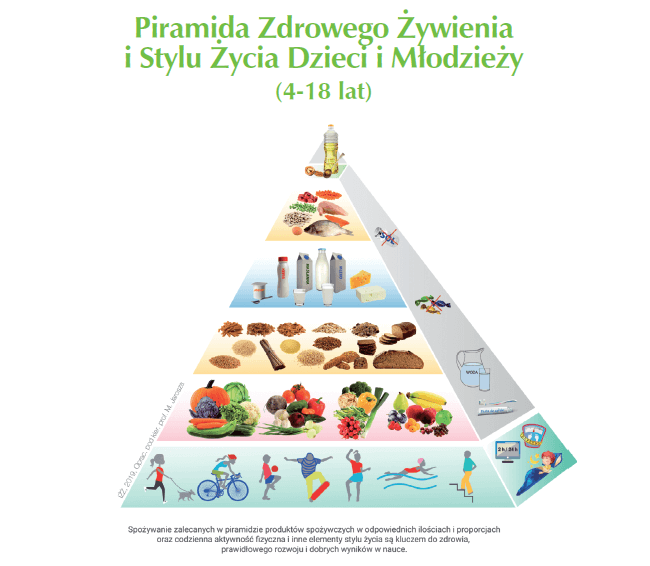 Grafika pochodzi ze strony: http://www.izz.waw.pl/zasady-prawidowego-ywienia (dostęp: 11.12.2020r.)